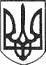 РЕШЕТИЛІВСЬКА МІСЬКА РАДАПОЛТАВСЬКОЇ ОБЛАСТІВИКОНАВЧИЙ КОМІТЕТРІШЕННЯ27 квітня 2022 року                                                                                          № 93Про внесення змін до рішення виконавчого    комітету від  29.08.2019  № 133	Керуючись ст. 30 Закону України „Про місцеве самоврядування в Україні”, Законом України „Про благоустрій населених пунктів”, статтею 255 Кодексу України про адміністративні правопорушення, з метою посилення контролю за станом благоустрою Решетилівської міської територіальної громади та вчасного реагування щодо порушення Правил благоустрою території населених пунктів Решетилівської міської ради, затверджених рішенням сесії міської ради від 16.08.2019 № 646-20-VII, враховуючи інтереси громади, виконавчий комітет Решетилівської міської радиВИРІШИВ:1. Внести зміни до рішення виконавчого комітету від 29.08.2019 № 133 „Про уповноваження посадової особи на складання протоколів про адміністративні правопорушення та затвердження Інструкції з оформлення матеріалів про адміністративні правопорушення”, а саме:  пункт 1 рішення викласти у такій редакції:„1. Уповноважити на складання протоколів про адміністративні правопорушення передбачені пунктом 2 частини 1 статті 255  Кодексу України про адміністративні правопорушення:1) Коцара Олега Івановича, інспектора інспекції з благоустрою виконавчого комітету міської ради;2) Тринчука Олександра Андрійовича, інспектора інспекції з благоустрою виконавчого комітету міської ради.”.2. Контроль за виконанням рішення покласти на заступника міського голови з питань діяльності виконавчих органів ради Невмержицького Ю.М.Міський голова                                                                               О.А. Дядюнова